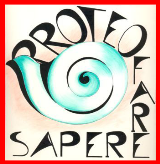 SCHEDA DI ISCRIZIONEal Corso di formazione professionale"Il profilo professionale del collaboratore scolastico nella Comunità educante"organizzato da Proteo Fare Sapere Teramo e da Flc Cgil Teramo Sede del corso: Camera del Lavoro di Teramo, via Crispi 173Cognome……........................................................   Nome…………………...............................................residente a …………..................................................... in via ......……………….…….............................. Sede di servizio .........……………………………........................................................................................Cellulare/telefono …………..…….... E-mail ............................................................................................chiededi poter frequentare il Corso di formazione nella giornata del 19 novembre 2019 □ al mattino               □ al pomeriggioData…………………………………………	Firma…………………………………………….La scheda va inviata al seguente recapitoentro il giorno 14 novembre 2019Per saperne di più, scrivere o telefonare a:________________________________________________________________________________________Informativa ai sensi dell'art. 13 del Regolamento (UE)  2016/679“Codice in materia di protezione dei dati personali”Proteo Fare Sapere ed FLC CGIL non raccolgono dati sensibili, trattano i dati personali con mezzi elettronici ad accesso riservato al personale addetto, predispongono misure di sicurezza informatica necessarie per ridurre al minimo il rischio di violazione della privacy delle/dei sue/suoi utenti da parte di terzi, tratta i dati secondo principi di correttezza, liceità, trasparenza e tutela della riservatezza e dei diritti degli interessati. L’invio della scheda implica il consenso all’utilizzo e al trattamento dell’indirizzo E-mail, e di eventuali altri dati personali, per permettere di comunicare iniziative dell’associazione e dell’organizzazione sindacale. Ai sensi dell'art. 7 del D.Lgs. 196/03, Proteo Fare Sapere ed FLC CGIL garantiscono la possibilità di esercitare in qualsiasi momento i diritti di accesso, aggiornamento e cancellazione dei dati personali. e-mail <proteofaresapereteramo@gmail.com>e-mail <teramo@flcgil.it>             0861.2109244